Der neue HIT 16.18 T – Zetter der ExtraklassePöttinger, der Grünlandspezialist erweitert seine Produktpalette bei den Zettkreiseln nach oben um ein weiteres Modell: Der gezogene HIT 16.18 T mit 16 Kreiseln und 17 m Arbeitsbreite überzeugt durch maximale Schlagkraft bei gleichzeitig hoher Arbeitsqualität und bester Bodenanpassung. Beste Streuqualität bei hoher FlächenleistungDie Betriebe werden immer größer, die Erntefenster immer kürzer und die Ansprüche an die Futterqualität steigen. Zur Erfüllung der Anforderungen hat Pöttinger den gezogenen Großzetter entwickelt. Der HIT 16.18 T steht für hohe Flächenleistung, beste Bodenanpassung, hohen Bedienkomfort und perfekte Streuqualität.Das Herzstück ist, wie bei allen Zettern, der innovative DYNATECH Kreisel. Die vorderen Schutzbügel erhöhen als tragendes Element die Stabilität. Der Kreiseldurchmesser beträgt ideale 1,42 m. Die sechs geschwungenen Zinkenarme nehmen das Futter sauber auf und liefern durch den idealen Streuwinkel ein perfektes Streubild. Die nachlaufenden Arme „ziehen“ den Zinken und sorgen so für eine schonende Aufnahme. Die ungleich langen Zinkenschenkel nehmen das Futter gleichmäßig auf und verbessern so die Zettqualität.Beste Bodenanpassung auch bei großen ArbeitsbreitenDie beiden großen Räder des Fahrwerkes befinden sich nahe am Zinkeneingriff und dienen zeitgleich als überdimensionale Tasträder. Mit diesen Rädern wird der Zetter immer perfekt über die Bodenunebenheiten geführt. Für eine perfekte Bodenanpassung passen sich alle Rahmenelemente unabhängig voneinander an jede Kontur an. Dadurch passt sich jeder Kreisel optimal dem Gelände an und sorgt für sauberes Futter.LIFTMATIC PLUS - raffiniertes AushebenIm neuen HIT 16.18 T ist ebenfalls die einzigartige LIFTMATIC PLUS Aushebetechnik der Kreisel in die Vorgewendeposition verbaut: Über einen Doppelzylinder  werden die Kreisel zuerst über eine Kulisse in eine waagrechte Position gebracht und anschließend hochgehoben. Diese intelligente Steuerung der Aushebung verhindert jegliches Einstechen oder Kratzen der Zinken am Boden. Damit wird die Futterverschmutzung deutlich vermindert und die Arbeitsqualität erhöht. Ebenso reduziert LIFTMATIC PLUS die Zinkenbelastung, was zu höherer Langlebigkeit und Schlagkraft der Maschine beiträgt. Die Vorgewendeaushebung ermöglicht eine große Bodenfreiheit, die den Zetter wesentlich besser manövrierfähig macht. Dieser Vorteil bedeutet aber nicht nur mehr Bedienungs- und Fahrkomfort, sondern auch flexiblere Einsatz-möglichkeiten des Zetters am Feld, zum Beispiel bei Bewässerungsgräben oder Hindernissen im Feld.Der HIT geht bis an die GrenzenZum Grenzzetten werden die beiden rechten Außenkreisel optional hydraulisch um 15°schräg nach hinten geschwenkt. Die beiden schräg gestellten Kreisel verteilen das Futter ohne Schwadbildung gleichmäßig zur gemähten Fläche. Es bleibt ein Streifen zu angrenzenden Beständen frei. Bequem vom Traktorsitz aus können die Kreisel über einen doppeltwirkenden Hydraulikzylinder verstellt werden.  Mit dem neuen HIT 16.18 T bringt Pöttinger einen Zetter der Extra-Klasse für bestes Arbeitsergebnis: größte Schlagkraft bei gleichzeitig optimaler Futter- und Bodenschonung für die anspruchsvollen Bedürfnisse der Landwirte und Lohnunternehmer.Bildervorschau:  Weitere druckoptimierte Bilder: http://www.poettinger.at/presse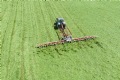 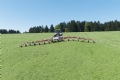 Der neue große HIT 16.18 T für beste StreuqualitätHIT 16.18 T überzeugt durch perfekte Bodenanpassunghttps://www.poettinger.at/de_at/Newsroom/Pressebild/4530https://www.poettinger.at/de_at/Newsroom/Pressebild/4531